New Forest West Conservatives Association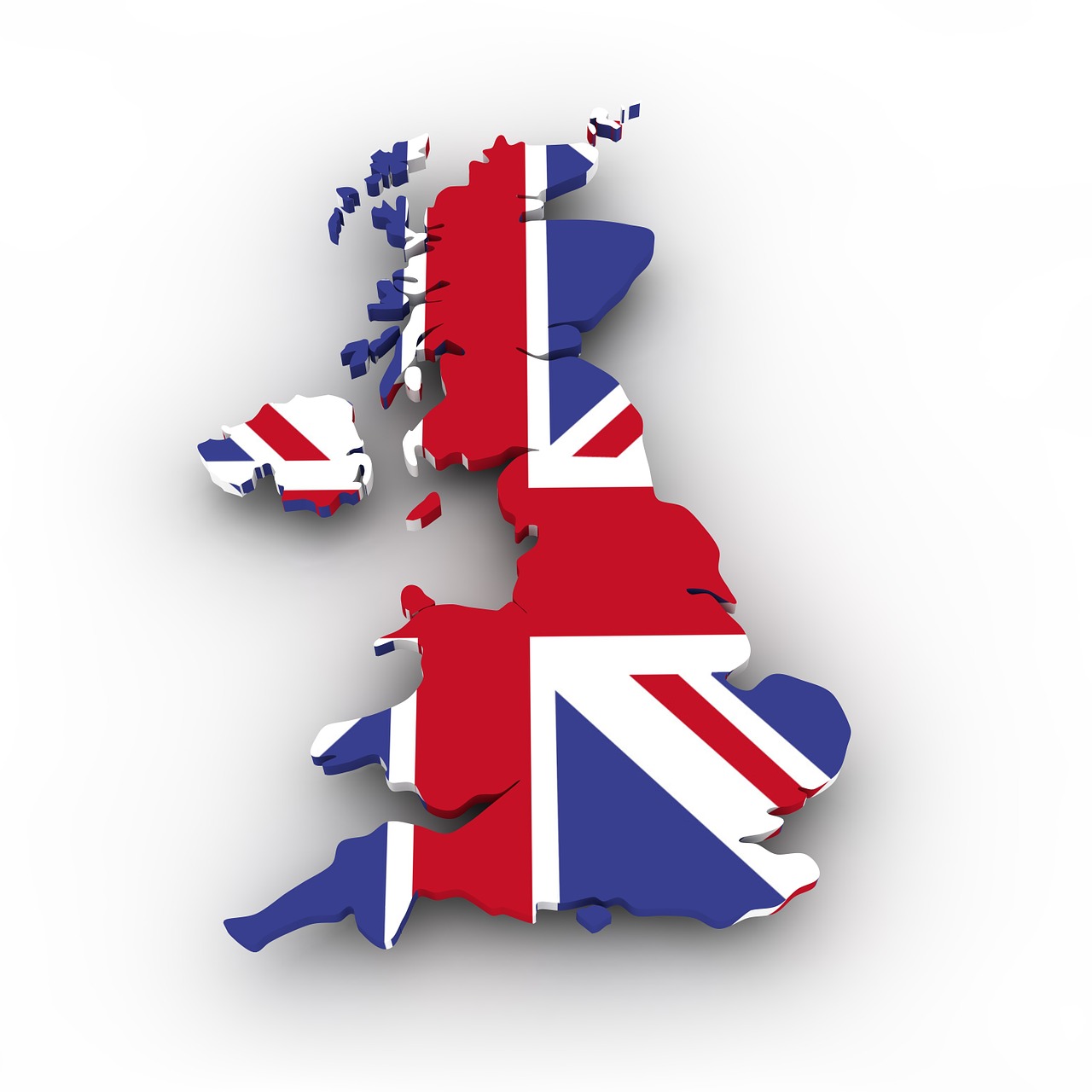 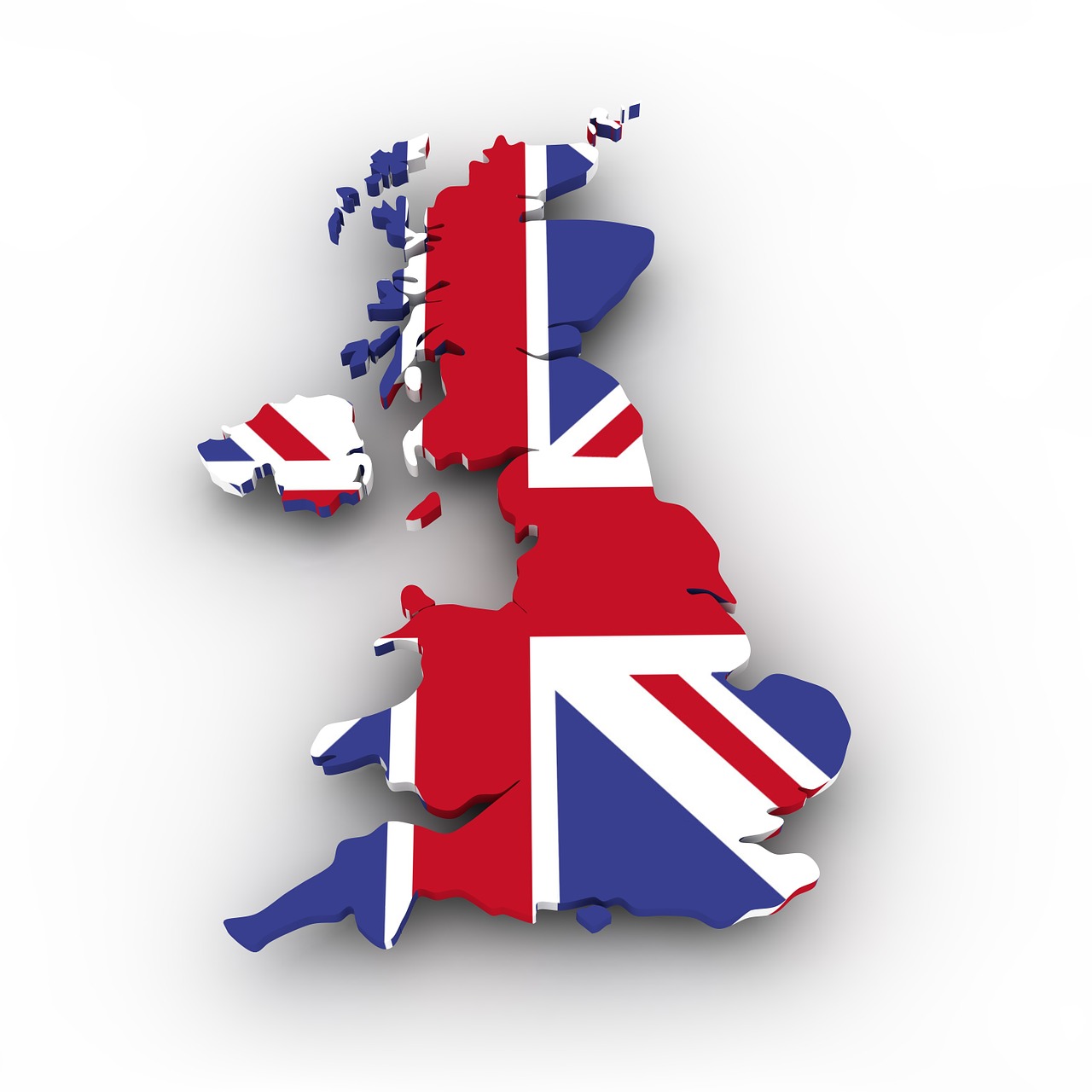 Lunch ClubWith SpeakerRt Hon Sir Robert Syms MPSouth Lawn Country House Hotel, Lymington Road, Milford on Sea SO41 0RF Friday 1st March 2024       12.15 for 12.45pmFollowed by Freshly Brewed Coffee and chocolate mints……………………………………………………………………………………………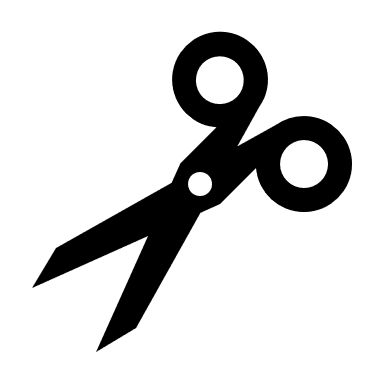 I require ……….members’ tickets at £34 each and ……..…Guests’ tickets at £36………………..I enclose a cheque for the amount of £…….…… made payable to Burley Conservative Association or BACS to: Sort code 54-30-45 Account No. 02901579  Ref: Your Name.My Name and address and email if available is …………………………………………………….……………………………………………………………………………………………………………….If you would like to sit with anyone, please put their names below:Please send completed form and payment no later than 20th February 2024 to:Mrs Christina Daniel, 22 Egmont Drive, Ringwood, BH24 2BN (Email C10H1954@outlook.com)Main CourseDessertM1Slow Braised Beef Steak, caramelised onion & peppercorn Sauce, Dauphinoise PotatoD1Warm Chocolate brownie, salted caramel ice creamM2Maple Glazed Chicken Breast, Colcannon PotatoD2Mango and passion fruit cheesecake, Coconut sorbetM3Fillet of Bass, Crushed crab potato, Samphire, Shellfish BisqueD3Local cheese and biscuitsM4Pesto Potato Gnocchi, baked with sun blushed tomato, Goats cheese, white wine cream sauce.All served with seasonal vegetablesName, Please PrintMain CourseMain CourseMain CourseMain CourseDessertDessertDessertM1M2M3M4D1D2D31.2.3.4.5.6.